Informacja o Międzygminnym Związku Gospodarki Odpadami Komunalnymi „Odra-Nysa-Bóbr” w Krośnie Odrzańskim - tekst łatwy do czytania i zrozumienia (ETR)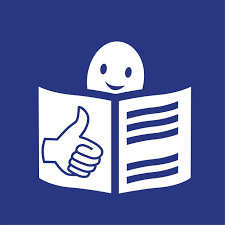 Podstawowe informacje Międzygminny Związek Gospodarki Odpadami Komunalnymi „Odra-Nysa-Bóbr”, czyli po prostu Związek, znajduje się pod adresem: ulica Pionierów 44, 66-600 Krosno Odrzańskie.   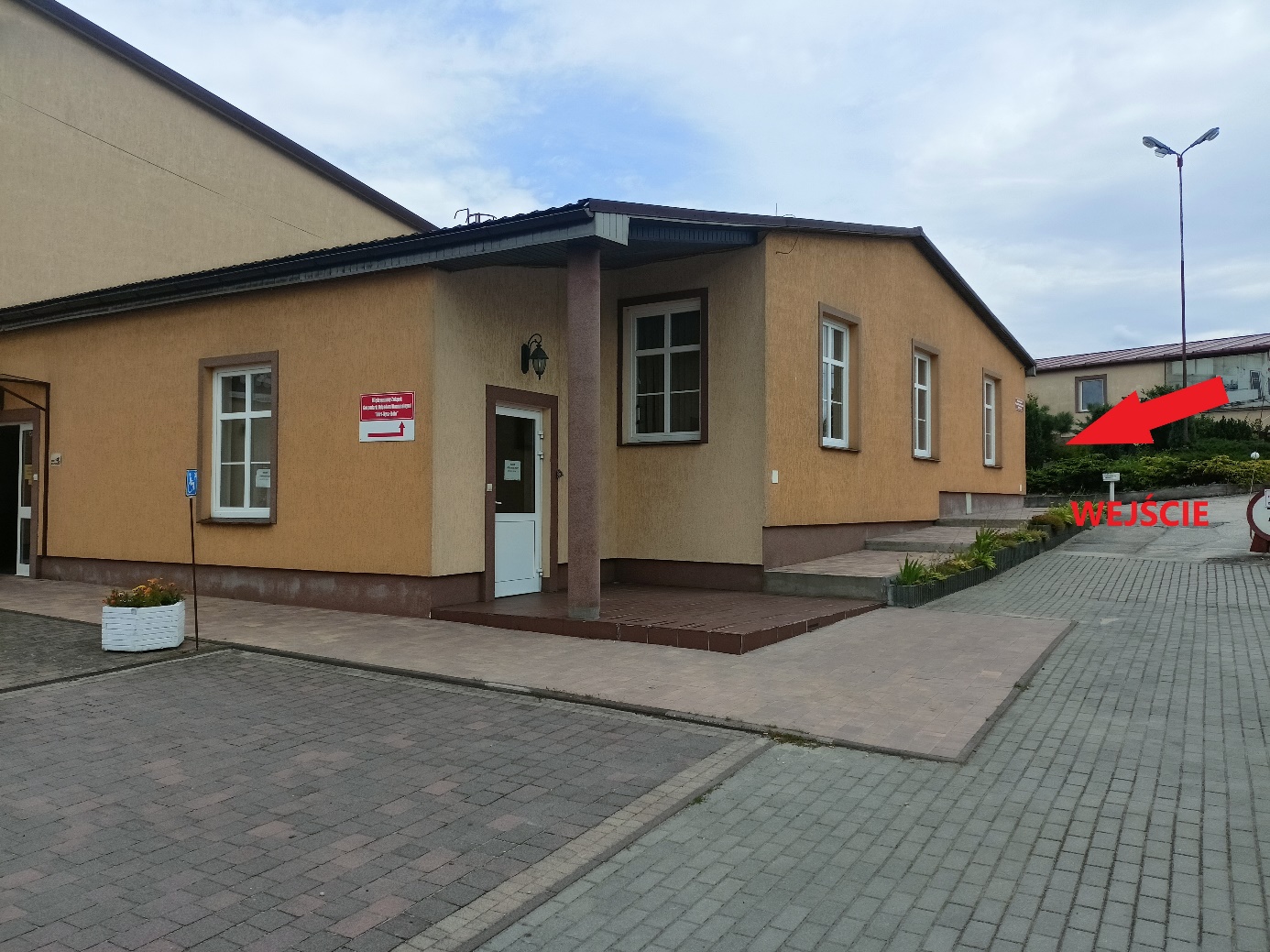 Za pracę Związku odpowiedzialny jest Przewodniczący.   Przewodniczącym Związku jest Pan Leszek Olgrzymek.  Związek otwarty jest od poniedziałku do piątku w godzinach od 7.00 do 15.00.Przewodniczący przyjmuje interesantów w sprawie skarg i wniosków w poniedziałki i środy od godziny 8:00 do 10:00. W sobotę i w niedzielę placówka jest zamknięta.Kontakt z Międzygminnym Związkiem Gospodarki Odpadami Komunalnymi „Odra-Nysa-Bóbr”Wszystkie potrzebne informacje uzyskasz pod numerem telefonu (68) 506 52 60. Możesz także napisać e-mail na adres: sekretariat@odra-nysa-bobr.pl   Dostępność budynku Wejście główne do Związku znajduje się z tyłu budynku od strony parkingu. Dojście do wejścia oznaczone jest również tablicą informacyjną z kierunkowskazem. 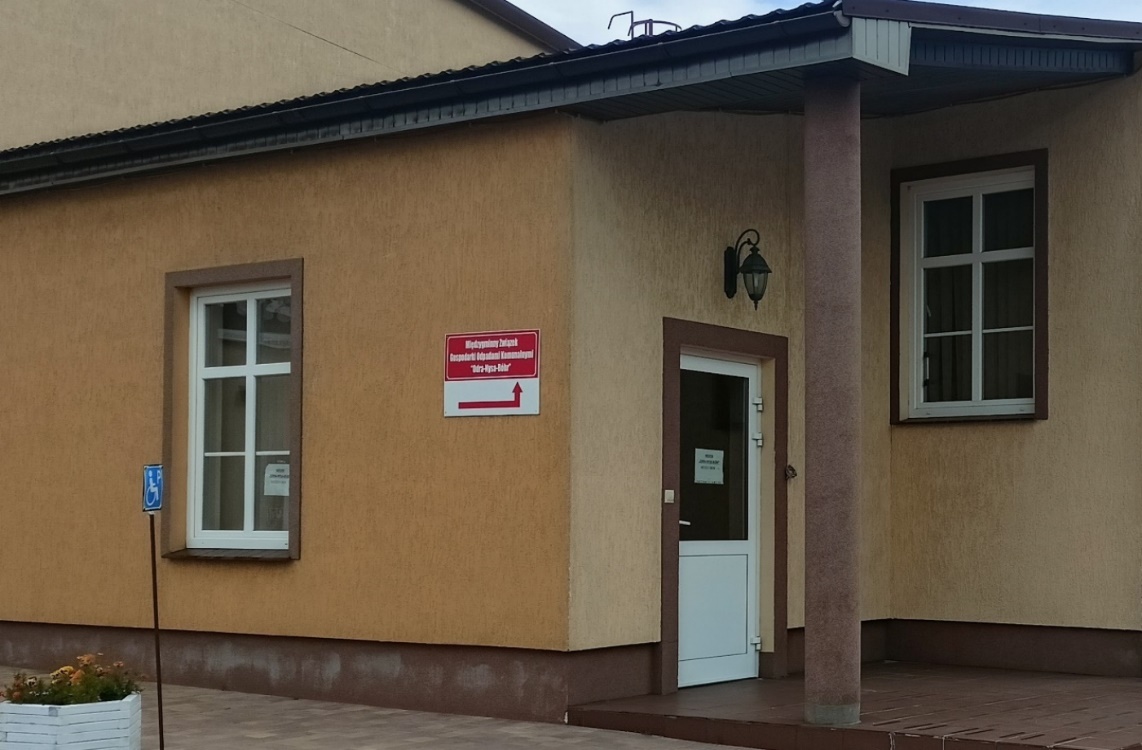 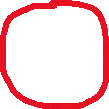 Do wejścia głównego prowadzi jeden stopień, brak jest podjazdu dla osób niepełnosprawnych. Przy stronie ściany budynku znajdują się stopnie, brak jest poręczy. 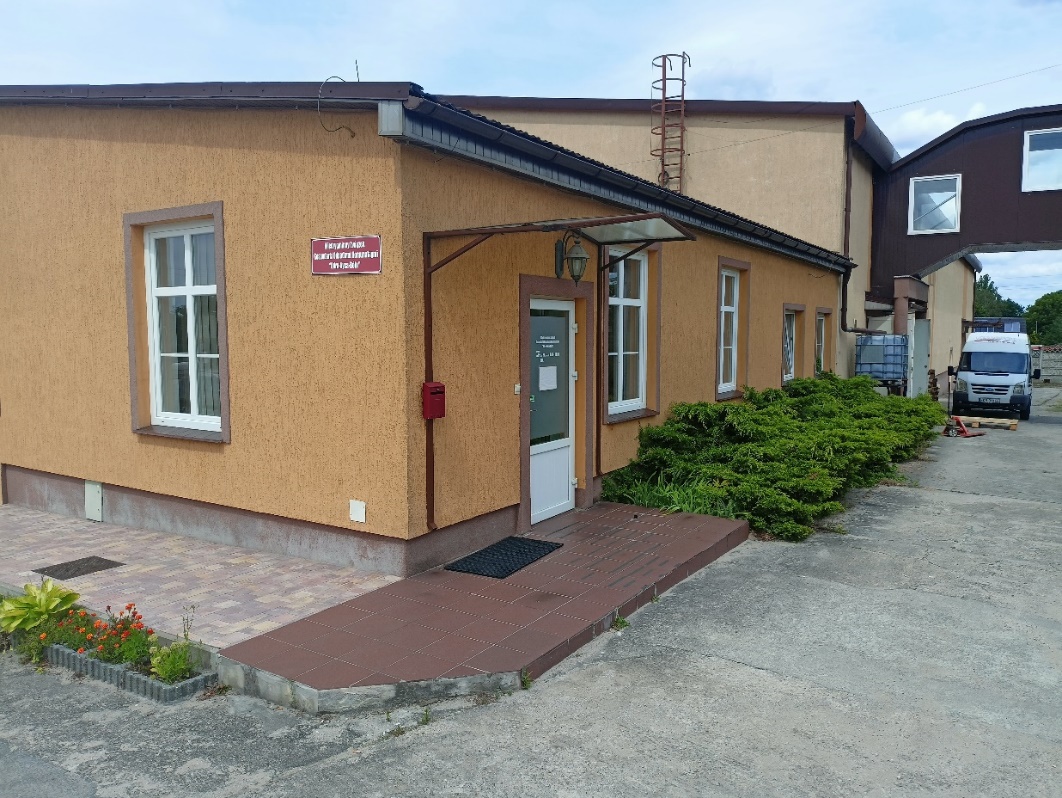 Budynek, w którym znajduje się Związek, jest parterowy.  Po przekroczeniu drzwi wejściowych znajduje się Punkt Obsługi Klientów. Jest to jedyne pomieszczenie dla interesantów. W Punkcie załatwiane są wszelkie sprawy związane z gospodarką odpadami. Punkt Obsługi Klientów posiada ladę/biurko na wysokości ok. 75 cm. 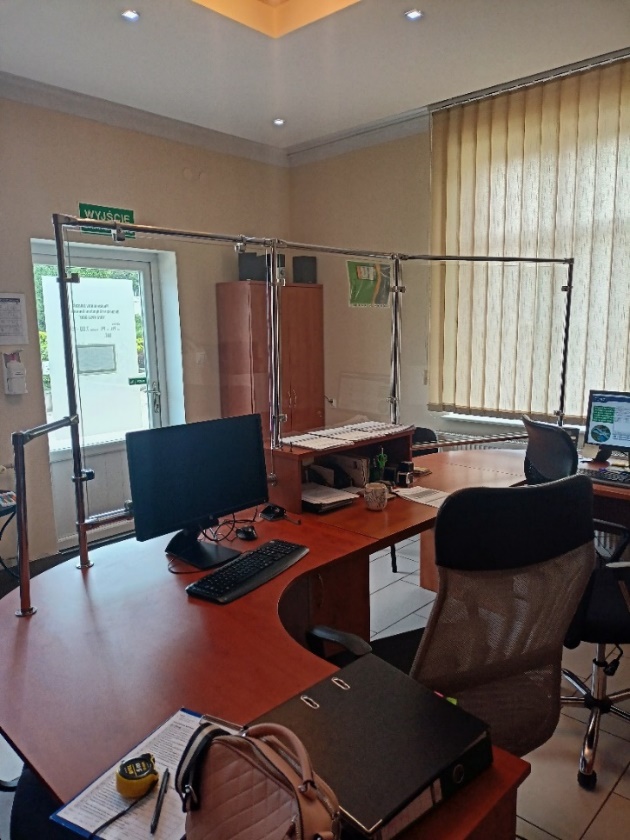 Przed budynkiem Związku znajduje się parking ogólnodostępny z wieloma miejscami postojowymi.  Jedno z miejsc zostało wyznaczone i oznaczone jako miejsce dla osób z niepełnosprawnością. 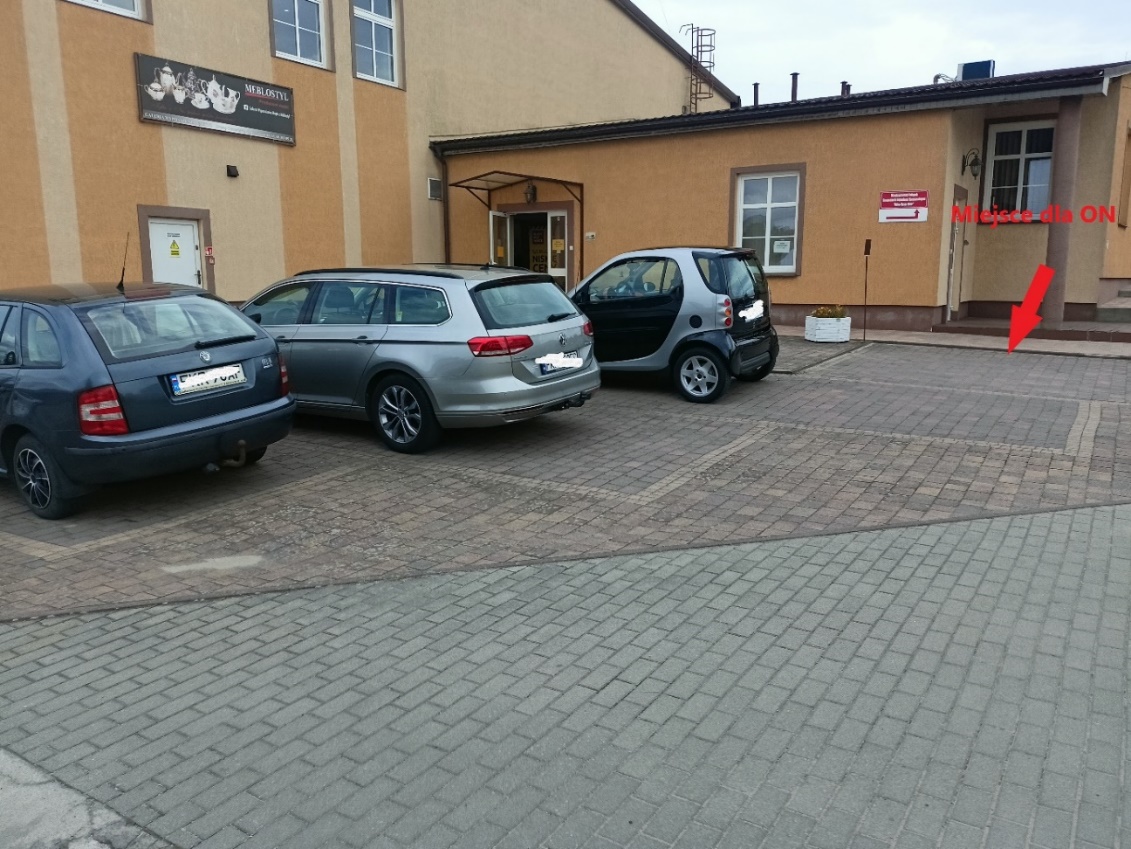 Jak załatwić sprawę w Międzygminnym Związku Gospodarki Odpadami Komunalnymi „Odra-Nysa-Bóbr”Żeby załatwić sprawę w placówce możesz:Napisać potrzebne pismo i wysłać je na adres:Międzygminny Związek Gospodarki Odpadami Komunalnymi „Odra-Nysa-Bóbr” ulica Pionierów 4466-600 Krosno Odrzańskie Przyjść do Związku i spotkać się z pracownikiem w godzinach pracy jednostki.Przynieść pismo osobiście do Punktu Obsługi Klienta.  Napisać wiadomość i wysłać ją na adres e-mailowy: sekretariat@odra-nysa-bobr.pl  Zadzwonić pod następujące numery telefonu:(68) 506 52 60 – sekretariat;(68) 506 52 61 – Przewodniczący; (68) 506 52 62 – skarbnik/główny księgowy;(68) 506 52 63 lub 791-999-502 – obsługa klientów w sprawie wypełniania/złożenia deklaracji oraz wywozu odpadów komunalnych;(68) 506 52 64 – obsługa klientów dotyczących wpłat lub zaległości od odbiorców odpadów komunalnych;(68) 506 52 65 - obsługa klientów dotyczących wezwań, postępowań, decyzji.Napisać pismo i wysłać je za pomocą platformy e-PUAP: mzgok/SkrytkaESP.E-PUAP to skrót nazwy Elektroniczna Platforma Usług Administracji Publicznej. Do tego sposobu trzeba mieć Internet i swoje konto w ePUAP.Jednocześnie informujemy, że składane deklaracje powinny być opatrzone własnoręcznym podpisem lub podpisem kwalifikowalnym (elektronicznym). NIE PRZYJMUJEMY DEKLARACJI DROGĄ MAILOWĄWszystkie druki wniosków spraw załatwianych w Związku są dostępne w Punkcie Obsługi Klienta oraz na stronie internetowej pod adresem: http://www.odra-nysa-bobr.pl/ w zakładce „Deklaracje” oraz „Pliki”.  Pracownicy Ośrodka pomogą załatwić Twoją sprawę bez względu na sposób kontaktu wybrany przez Ciebie. Poinformuj nas o najlepszej dla Ciebie formie komunikowania się dla załatwienia Twojej sprawy w placówce. My dołożymy starań, aby Twoją sprawę załatwić jak najszybciej.Pies przewodnik Jeśli przy poruszaniu się pomaga Ci pies przewodnik, oczywiście możesz z nim przyjść do placówki.  Czym zajmuje się Międzygminny Związek Gospodarki Odpadami Komunalnymi „Odra-Nysa-Bóbr”Związek zajmuje się w szczególności: Gospodarowaniem odpadami komunalnymi. Ewidencją deklaracji o wysokości opłat za gospodarowanie odpadami. Obsługą klientów w zakresie wystawiania zaświadczeń dotyczących wpłat lub zaległości od odbiorców odpadów komunalnych oraz wezwań, postępowań, decyzji w sprawach gospodarowania odpadami. Oficjalna strona Międzygminnego Związku Gospodarki Odpadami Komunalnymi „Odra-Nysa-Bóbr”Oficjalną stroną z informacjami publicznymi Związku jest strona pod adresem: http://www.odra-nysa-bobr.pl/ oraz Biuletyn Informacji Publicznej  dostępny pod adresem: https://bip.odra-nysa-bobr.pl/ 